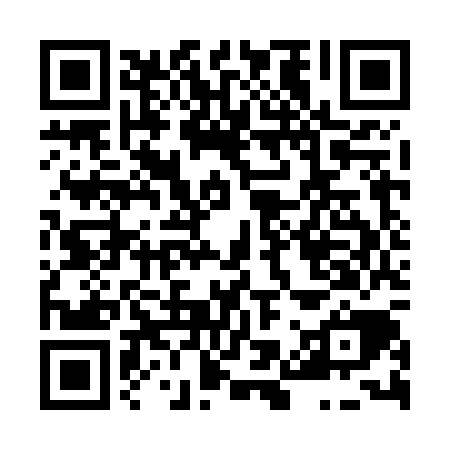 Prayer times for Ztracena Voda, Czech RepublicMon 1 Jul 2024 - Wed 31 Jul 2024High Latitude Method: Angle Based RulePrayer Calculation Method: Muslim World LeagueAsar Calculation Method: HanafiPrayer times provided by https://www.salahtimes.comDateDayFajrSunriseDhuhrAsrMaghribIsha1Mon2:264:4412:546:279:0311:142Tue2:264:4512:546:279:0311:143Wed2:274:4612:546:279:0311:144Thu2:274:4712:556:279:0211:145Fri2:284:4712:556:279:0211:146Sat2:284:4812:556:269:0111:147Sun2:294:4912:556:269:0111:138Mon2:294:5012:556:269:0011:139Tue2:294:5112:556:268:5911:1310Wed2:304:5212:566:258:5911:1311Thu2:304:5312:566:258:5811:1312Fri2:314:5412:566:258:5711:1213Sat2:314:5512:566:248:5611:1214Sun2:324:5612:566:248:5511:1215Mon2:324:5712:566:238:5411:1116Tue2:334:5812:566:238:5411:1117Wed2:334:5912:566:228:5311:1018Thu2:345:0112:566:228:5111:1019Fri2:345:0212:566:218:5011:1020Sat2:355:0312:566:218:4911:0921Sun2:355:0412:576:208:4811:0922Mon2:365:0612:576:198:4711:0823Tue2:375:0712:576:198:4611:0824Wed2:375:0812:576:188:4411:0725Thu2:385:1012:576:178:4311:0626Fri2:385:1112:576:168:4211:0627Sat2:395:1212:576:168:4011:0528Sun2:395:1412:576:158:3911:0529Mon2:405:1512:576:148:3711:0430Tue2:405:1612:566:138:3611:0231Wed2:415:1812:566:128:3410:59